Информация об оборудованных учебных кабинетах, средствах обучения и воспитанияОбщая площадь учебных кабинетов – 2254 м2Общее для всех кабинетов:Основное оборудованиеДоска классная/интерактивная доска (программное обеспечение, проектор, крепления в комплекте) Стол с ящиками для хранения/тумбойКресло офисноеШкаф для хранения учебных пособийДоска пробковая/Доска магнитно-маркернаяСистема (устройство) для затемнения оконТехнические средстваОсновное оборудованиеСетевой фильтрДокумент-камера (кабинеты 32, 40)Многофункциональное устройствоИнтерактивный программно-аппаратный комплекс стационарный (программное обеспечение, проектор, крепление в комплекте)Персональный компьютер/ноутбук (лицензионное программное обеспечение, образовательный контент и система защиты от вредоносной информации)Электронные средства обученияОсновное оборудованиеЭлектронные средства обучения/Интерактивные пособия/Онлайн-курсы (по предметной области)Комплект учебных видеофильмов (по предметной области)Демонстрационные учебно-наглядные пособияОсновное оборудованиеСловари, справочники, энциклопедии (по предметной области)Дополнительное вариативное оборудованиеТумба для таблиц под доску/Шкаф для хранения таблиц и плакатов Демонстрационные учебно-наглядные пособияКомплект демонстрационных учебных таблиц (по предметной области)УЧЕБНЫЕ КАБИНЕТЫСРЕДСТВА ОБУЧЕНИЯ И ВОСПИТАНИЯКабинеты ЦОС 33, 35, 37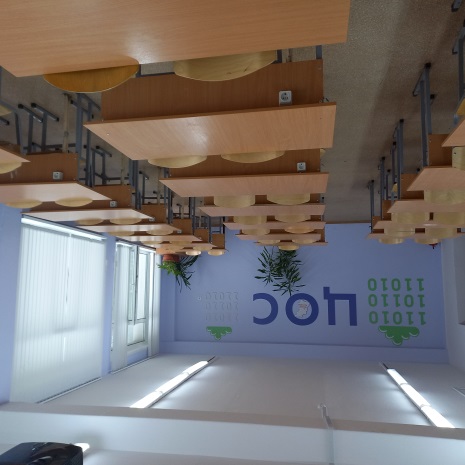 Оборудование предоставлено в рамках реализации Федерального проекта "Цифровая образовательная среда"МФУ-1 штIP-камера-3 штМонитор-1 штИБП-1 штКлавиатура-1 штМышь-18 штНоутбук-17 штСервер-1 штИнтерактивная панель-3 штЛекционная аудитория (ресурсный центр) №27Специализированная мебель и системы храненияОсновное оборудованиеКонференц-столСтул/кресло к конференц-столуСистема (устройство) для затемнения окон Технические средстваОсновное оборудованиеноутбук (лицензионное программное обеспечение, образовательный контент и система защиты от вредоносной информации)Многофункциональное устройствоСистема для организации видео-конференц-связи (мобильная)Основное оборудованиеВеб-камера для фиксации изображения в режиме реального времени для подключения к компьютеру или ноутбуку через USB-портИнтерактивная доскаСетевой фильтрМикрофоныПрограммное обеспечение для дистанционного обученияДополнительное вариативное оборудованиеЦентральный блок (видеокодек) по кодированию/декодированию аудио- и видеосигналаРоботизированная камера со встроенным электромеханическим приводом, который позволяет дистанционно управлять направлением взгляда объективаДокумент-камера (мобильная)кабинеты русского языка и литературы № 26, 28, 29, 30, 31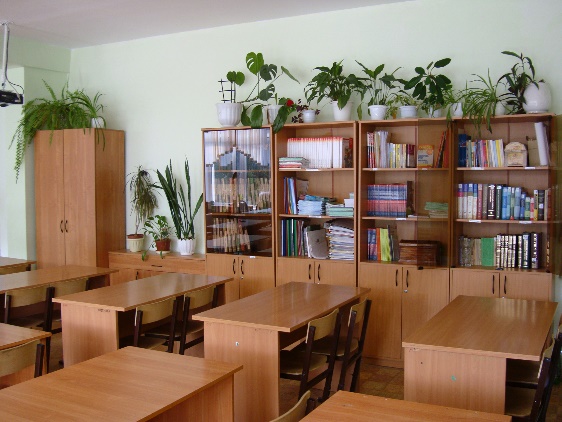 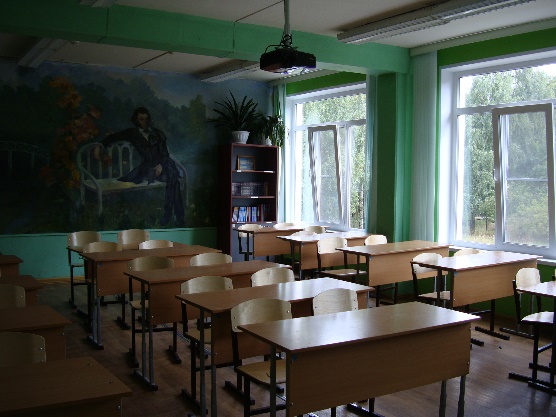 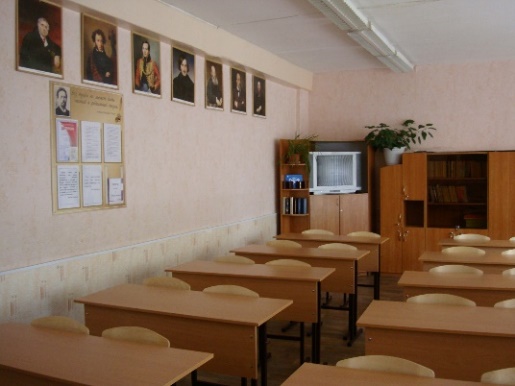 Технические средстваДополнительное вариативное оборудованиеПланшетный компьютер (лицензионное программное обеспечение, образовательный контент, система защиты от вредоносной информации) (мобильный)Демонстрационные учебно-наглядные пособияОсновное оборудованиеКомплект портретов писателей, литературоведов и лингвистовСловари языковые фундаментальныеСловари, справочники, энциклопедии языковые и литературоведческие для учителей и учеников 9-11 классовСловари школьные раздаточные для 5-11 классовКомплект репродукций картин для уроков развития речи и литературыКабинеты математики № 22, 35, 39. 40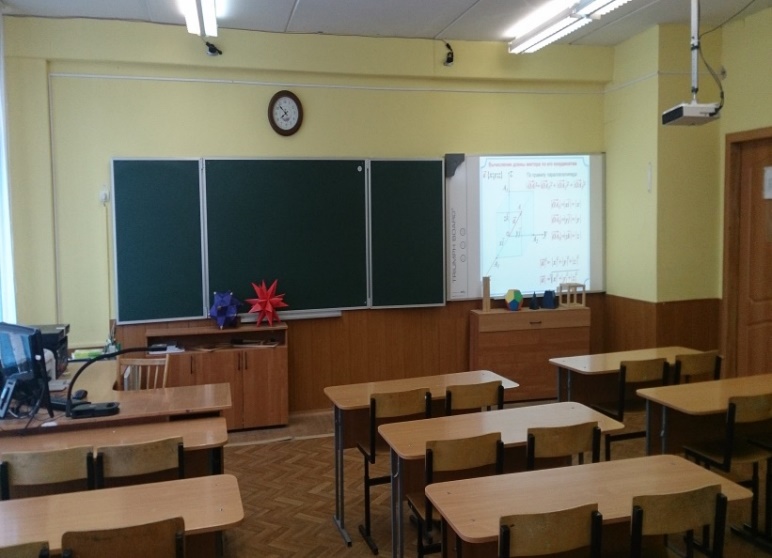 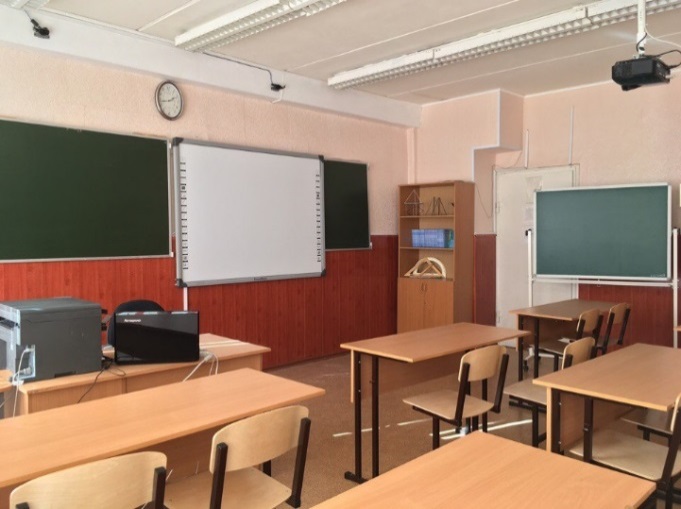 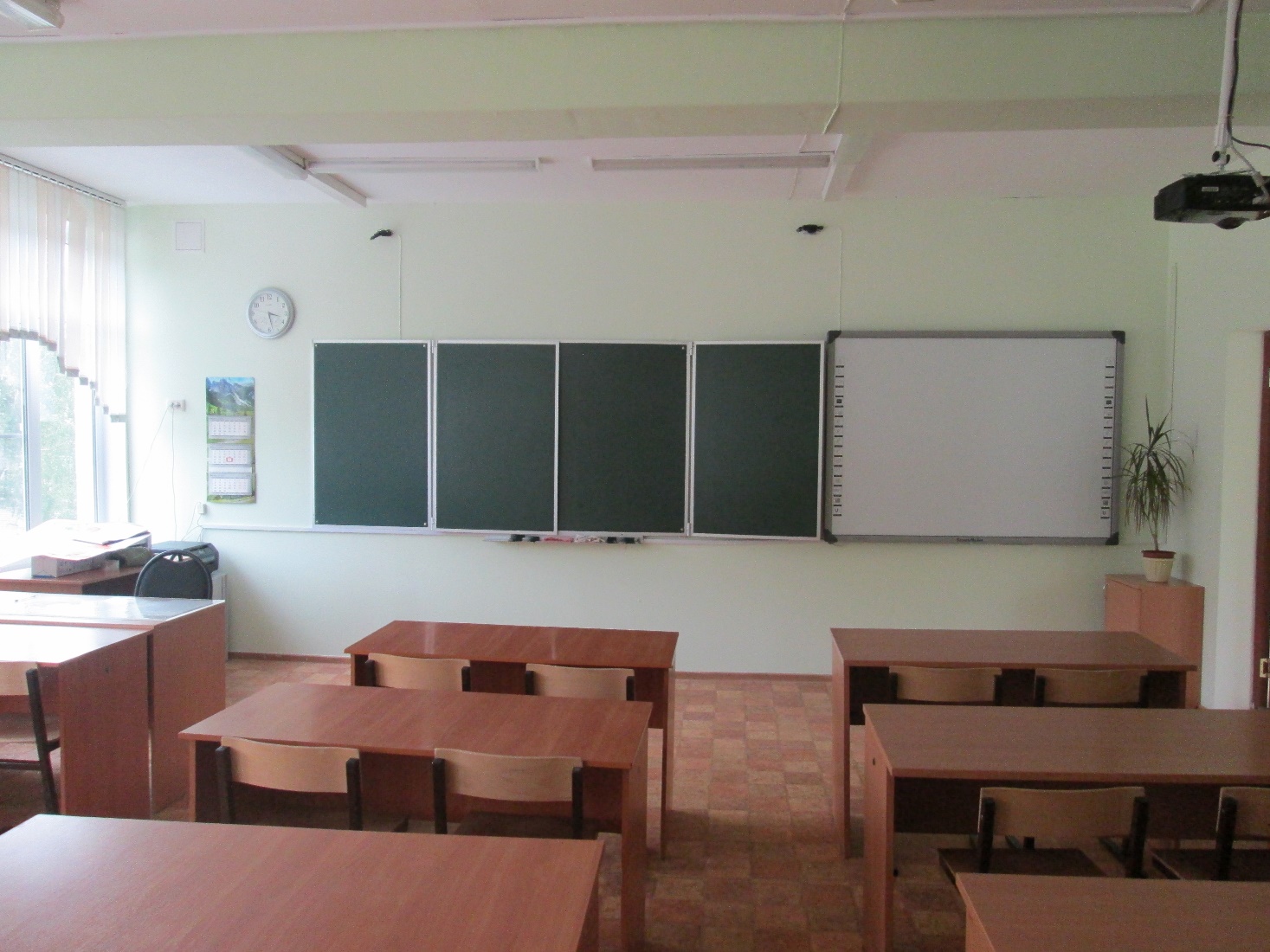 Технические средстваОсновное оборудованиеКомплект чертежного оборудования и приспособленийДополнительное вариативное оборудованиеНоутбуки (лицензионное программное обеспечение, образовательный контент, система защиты от вредоносной информации), шкаф для зарядки ноутбуковМоделиОсновное оборудованиеНабор прозрачных геометрических тел с сечениямиКабинеты информатики № 44, 45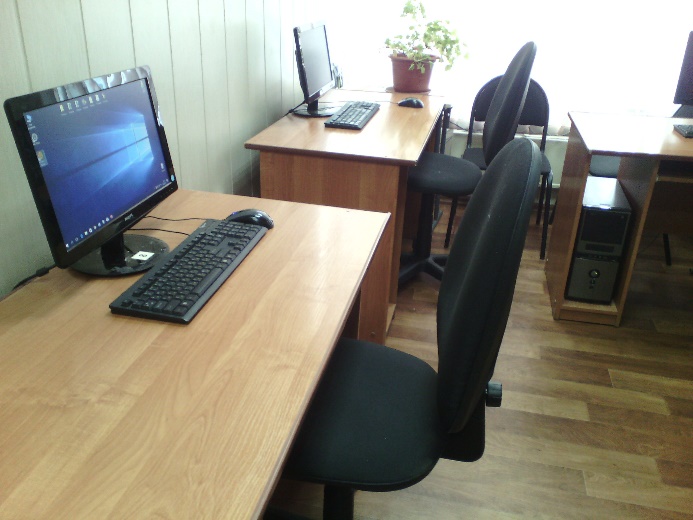 Специализированная мебель и системы храненияОсновное оборудованиеКресло компьютерноеДополнительное вариативное оборудованиеСтол компьютерныйТехнические средстваОсновное оборудованиеИсточник бесперебойного питанияПерсональный компьютер с периферией/ноутбук (лицензионное программное обеспечение, образовательный контент, система защиты от вредоносной информации)Пакет программного обеспечения для обучения языкам программированияКабинеты  английского языка № 19, 23, 24, 42, 43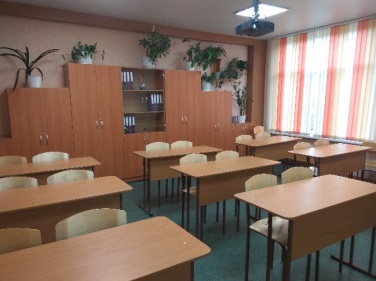 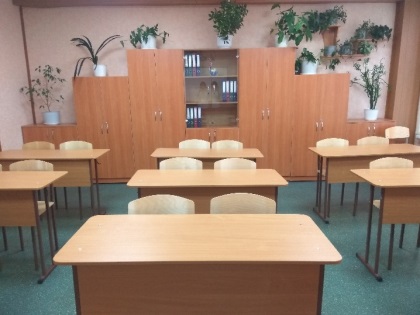 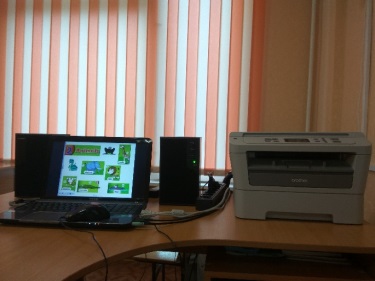 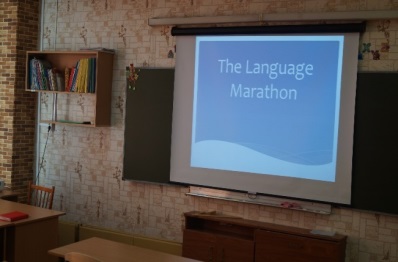 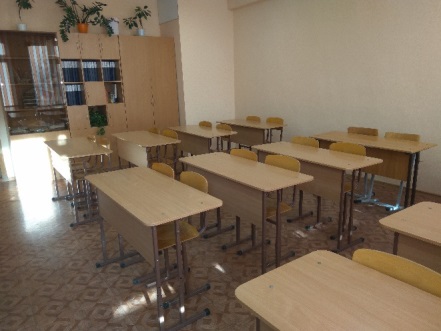 Технические средстваОсновное оборудованиеНаушники с микрофономДинамики для громкого воспроизведенияДополнительное вариативное оборудованиеПланшетный компьютер (лицензионное программное обеспечение, образовательный контент, система защиты от вредоносной информации), мобильныйМодели объемные, плоские (аппликации)Основное оборудованиеМодель-аппликация демонстрационная по иностранному языку для начальных классовДемонстрационные учебно-наглядные пособияОсновное оборудованиеКомплект портретов иностранных писателейРаздаточные учебные материалы по иностранному языкуКомплект словарей по иностранному языкуДемонстрационные пособия по иностранному языку для начальных классовРаздаточные карточки по иностранному языку для начальных классовДополнительное вариативное оборудованиеКарты для кабинета иностранного языкаИгрыОсновное оборудованиеИгровые наборы на изучаемом иностранном языке для начальных классовНаушники с микрофономКабинет химии № 34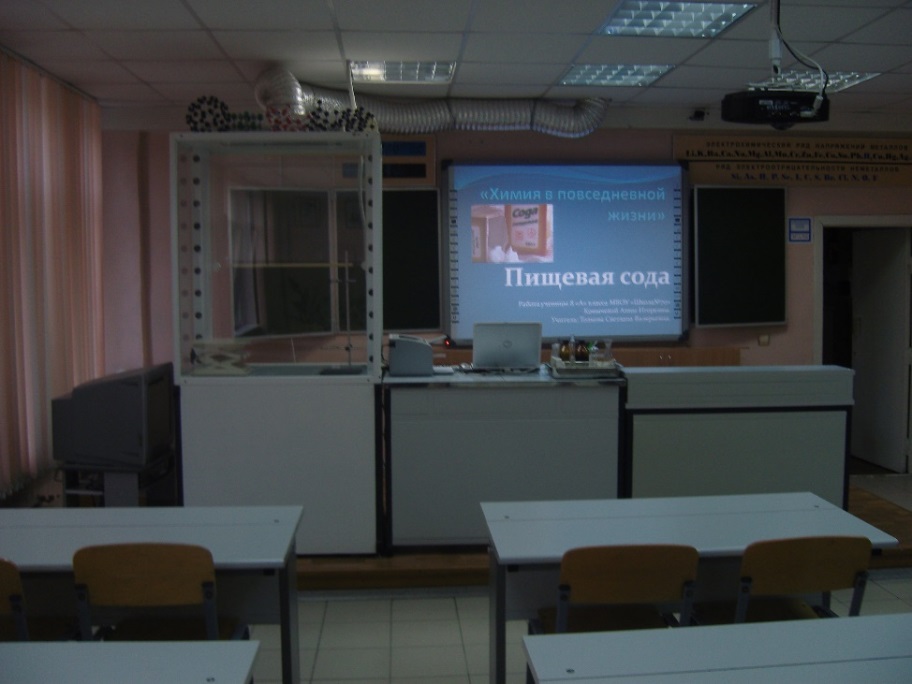 Специализированная мебель и системы хранения для кабинетаОсновное оборудованиеСтол лабораторный демонстрационный (с защитным, химостойким и термостойким покрытием, раковиной, подводкой и отведением воды, сантехникой, электрическими розетками, автоматами аварийного отключения тока)Стол ученический лабораторный, регулируемый по высоте (с защитным, химостойким и термостойким покрытием, Стул ученический ОгнетушительОсновное/Дополнительное вариативное оборудованиеСтойки для хранения ГИА-лабораториймагнитно-маркерная доскаОборудование химической лабораторииСпециализированная мебель и системы хранения для химической лабораторииСтол лабораторный демонстрационный (с защитным, химостойким и термостойким покрытием, раковиной, подводкой и отведением воды, сантехникой, электрическими розетками, автоматами аварийного отключения тока)Стол с ящиками для хранения/ тумбойКресло офисноеШкаф вытяжной панорамныйШкаф для хранения учебных пособийДемонстрационное оборудование и приборы для кабинета и лабораторииОсновное оборудованиеВесы электронные с USB-переходникомЦентрифуга демонстрационнаяШтатив демонстрационныйАппарат для проведения химических реакцийАппарат КиппаЭвдиометрГенератор (источник) высокого напряженияГорелка универсальнаяПрибор для иллюстрации зависимости скорости химических реакций от условий окружающей средыНабор для электролиза демонстрационныйПрибор для окисления спирта над медным катализаторомПрибор для получения растворимых веществ в твердом видеУстановка для фильтрования под вакуумомГазоанализатор кислорода и токсичных газов с цифровой индикацией показателейПрибор для иллюстрации закона сохранения массы веществБарометр-анероидЛабораторно-технологическое оборудование для кабинета и лабораторииОсновное оборудованиеЦифровая лаборатория по химии для учителяКолбонагревательЭлектроплиткаВесы для сыпучих материаловПрибор для получения газовСпиртовка лабораторнаяМагнитная мешалкаМикроскоп цифровой с руководством пользователя и пособием для учащихсяНабор для чистки оптикиНабор посуды для реактивовНабор посуды и принадлежностей для работы с малыми количествами веществНабор посуды и принадлежностей из пропилена (микролаборатория)Основное/Дополнительное вариативное оборудованиеКомплект ГИА-лабораторий по химииДополнительное вариативное оборудованиеМуфельная печь (каб 7)Лабораторная химическая посуда для кабинета и лабораторииОсновное оборудованиеКомплект колб демонстрационныхНабор пробок резиновыхПереход стеклянныйПробирка ВюрцаПробирка двухколеннаяСоединитель стеклянныйЗажим винтовойЗажим МораШланг силиконовыйКомплект стеклянной посуды на шлифах демонстрационныйДозирующее устройство (механическое)Комплект изделий из керамики, фарфора и фаянсаКомплект ложек фарфоровыхКомплект мерных колб малого объемаКомплект мерных колбКомплект мерных цилиндров пластиковыхКомплект мерных цилиндров стеклянныхКомплект воронок стеклянныхКомплект пипетокКомплект стаканов пластиковых/стеклянныхКомплект стаканов химических мерныхКомплект стаканчиков для взвешиванияКомплект ступок с пестикамиНабор шпателейНабор пинцетовНабор чашек ПетриТрубка стекляннаяЧаша кристаллизационнаяЩипцы тигельныеБюреткаПробиркаБанка под реактивы полиэтиленоваяБанка под реактивы стеклянная из темного стекла с притертой пробкойНабор склянок для растворов реактивовПалочка стекляннаяШтатив для пробирокКомплект ершей для мытья лабораторной посудыКомплект средств для индивидуальной защитыКомплект термометровСушильная панель для посудыДополнительное вариативное оборудованиеПереход стеклянныйВоронка делительнаяСтупка фарфоровая с пестикомЗажим пробирочныйЧашечка для выпариванияФильтровальная бумага/фильтры бумажныеКомплект этикетокТигельМодели (объемные и плоские), натуральные объекты (коллекции, химические реактивы) для кабинета и лабораторииОсновное оборудованиеКомплект моделей кристаллических решетокМодель молекулы белкаНабор для моделирования строения неорганических веществНабор для моделирования строения органических веществНабор для моделирования строения атомов и молекулНабор для моделирования электронного строения атомовКомплект коллекцийКомплект химических реактивовДемонстрационные учебно-наглядные пособияОсновное оборудованиеКомплект портретов великих химиковПособия наглядной экспозицииПериодическая система химических элементов Д.И.Менделеева электроннаяОборудование лаборантской кабинета химииОсновное оборудованиеСтол с ящиками для хранения/тумбойКресло офисноеСтол лабораторный моечныйСушильная панель для посудыШкаф для хранения учебных пособийОгнеупорный шкаф для хранения легковоспламеняющихся, горючих и взрывоопасных веществШкаф для хранения химических реактивовШкаф для хранения лабораторной посуды/приборовШкаф вытяжнойЛаборантский столСтул лабораторный, регулируемый по высотеРезиновые перчаткиКабинет физики № 33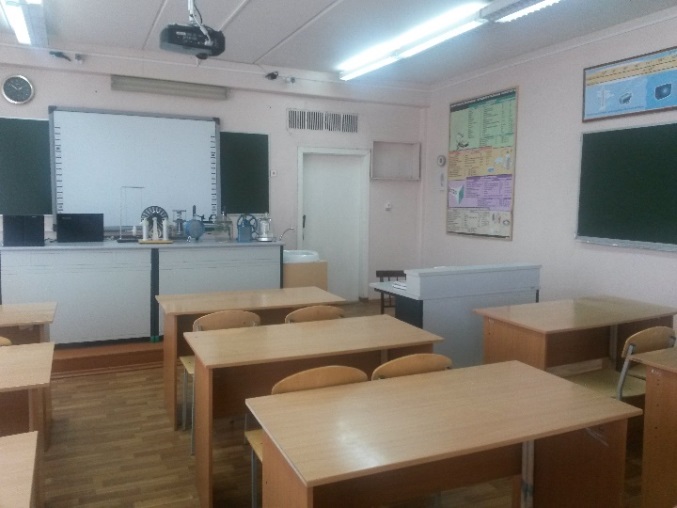 Специализированная мебель и системы храненияОсновное оборудованиеСтол лабораторный демонстрационный с электрическими розетками, автоматами аварийного отключения токаСтол ученический, регулируемый по высоте электрифицированныйОгнетушительОсновное/Дополнительное вариативное оборудованиеСтойки для хранения ГИА-лабораториймагнитно-маркерная доскаТехнические средстваОсновное/Дополнительное вариативное оборудованиеСистема электроснабжения потолочнаяЛабораторно-технологическое оборудование (лабораторное оборудование, приборы, наборы для эксперимента, инструменты)Основное оборудованиеЦифровая лаборатория по физике для учителяВесы технические с разновесамиКомплект для лабораторного практикума по оптикеКомплект для лабораторного практикума по механикеКомплект для лабораторного практикума по молекулярной физике и термодинамикиКомплект для лабораторного практикума по электричеству (с генератором)Комплект для изучения возобновляемых источников энергии (солнечной, ветровой энергии, биологической, механической и термоэлектрической энергетики)Амперметр лабораторныйВольтметр лабораторныйКолориметр с набором калориметрических телТермометр лабораторныйОсновное/Дополнительное вариативное оборудованиеКомплект ГИА-лабораторий по физикеДемонстрационное оборудование и приборыБарометр-анероидБлок питания регулируемыйВеб-камера на подвижном штативе, мобильнаяГенератор звуковойГигрометр (психрометр)Груз наборныйДинамометр демонстрационныйКомплект посуды демонстрационной с принадлежностямиМанометр жидкостной демонстрационныйМетр демонстрационныйМикроскоп демонстрационныйСтолик подъемныйШтатив демонстрационный физическийЭлектроплиткаДемонстрационные приборы. МеханикаНабор демонстрационный по механическим явлениямНабор демонстрационный по динамике вращательного движенияНабор демонстрационный по механическим колебаниямНабор демонстрационный волновых явленийВедерко АрхимедаМаятник МаксвеллаНабор тел равного объемаНабор тел равной массыПрибор для демонстрации атмосферного давленияРычаг демонстрационныйСосуды сообщающиесяСтакан отливной демонстрационныйТрубка НьютонаДемонстрационные приборы. Молекулярная физикаНабор демонстрационный по молекулярной физике и тепловым явлениямНабор капилляровЦилиндры свинцовые со стругомДемонстрационные приборы. Электродинамика и звуковые волныВысоковольтный источникДозиметрКомплект приборов для изучения принципов радиоприема и радиопередачиКомплект проводовМагнит дугообразныйМагнит полосовой демонстрационныйМаятник электростатическийНабор по изучению магнитного поля ЗемлиНабор демонстрационный по полупроводникамНабор демонстрационный по постоянному токуНабор демонстрационный по электродинамикеНабор для демонстрации магнитных полейНабор для демонстрации электрических полейПалочка стекляннаяПалочка эбонитоваяСтрелки магнитные на штативахЭлектромагнит разборныйДемонстрационные приборы. Оптика и квантовая физикаНабор демонстрационный по геометрической оптикеУстановка для изучения фотоэффектаДемонстрационные учебно-наглядные пособияКомплект наглядных пособий для постоянного использованияКомплект портретов для оформления кабинетаКомплект демонстрационных учебных таблицОборудование лаборантской кабинета физикиСтол с ящиками для хранения/тумбойКресло офисноеСушильная панель для посудыШкаф для хранения учебных пособийШкаф для хранения посуды/приборовЛаборантский столСистема хранения таблиц и плакатовКабинет астрономииДемонстрационное оборудование и приборыОсновное оборудованиеАстрономическая демонстрационная модель (Солнце-Земля-Луна)МоделиГлобус Земли физическийГлобус Луны с подсветкойМодель строения солнечной системы электрическаяНабор макетов планет земной группыМодель небесной сферыМодель внутреннего строения ЗемлиКомпасКарта звездного неба настольнаяКабинет географии № 32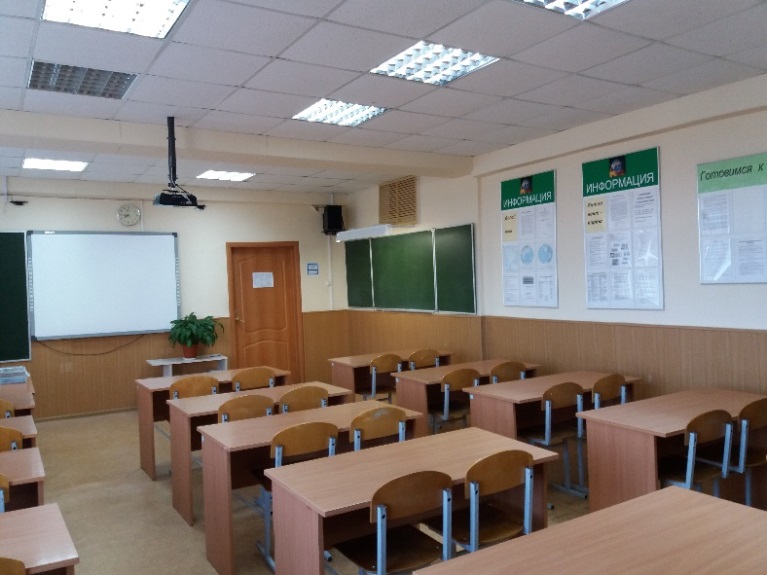 Демонстрационное оборудование и приборыОсновное оборудованиеКомплект инструментов и приборов топографическихБарометр-анероидГигрометр (психрометр)Лабораторное оборудованиеОсновное оборудованиеКомпас ученическийРулеткаКомплект для проведения исследований окружающей среды, мобильный (лаборатория Архимед)Натуральные объектыОсновное оборудованиеКоллекция минералов и горных пород, полезных ископаемых и почвМоделиОсновное оборудованиеГлобус Земли физическийТеллурийМодель движения океанических плитМодель вулканаМодель внутреннего строения ЗемлиДемонстрационные учебно-наглядные пособияОсновное оборудованиеКомплект портретов для оформления кабинетаРаздаточные учебные материалы по географииКарты настенныеКабинет биологии № 38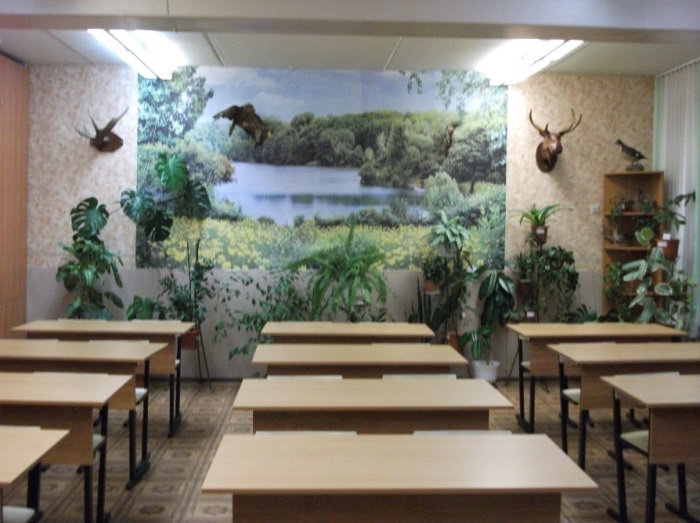 Специализированная мебель и системы хранения для кабинетаОсновное оборудованиеСтол лабораторный демонстрационный Стол ученический лабораторный, регулируемый по высотеСтул ученический Основное/Дополнительное вариативное оборудованиеДемонстрационное оборудование и приборыОсновное оборудованиеКомплект влажных препаратов демонстрационныйКомплект гербариев демонстрационныйКомплект коллекций демонстрационныйЦифровой микроскоп бинокулярный (с камерой)Микроскоп демонстрационныйПрибор для сравнения углекислого газа во вдыхаемом и выдыхаемом воздухеЛабораторно-технологическое оборудование (лабораторное оборудование, приборы, наборы для эксперимента, инструменты)Основное оборудованиеЦифровая лаборатория по биологии для учителяПалочка стекляннаяЗажим пробирочныйЛожка для сжигания веществСпиртовка лабораторнаяШтатив для пробирокВоронка лабораторнаяКолба коническая/круглодоннаяПробиркаСтаканСтупка фарфоровая с пестикомЦилиндр мерныйКомплект микропрепаратов по анатомии, ботанике, зоологии, общей биологииЦифровая лаборатория по биологии для ученикаМикроскоп школьный с подсветкойДополнительное вариативное оборудованиеЛупа препаровальнаяСтекло предметноеСтекло покровноеШтатив-бокс для предметных стеколНабор для препарированияЛоток для раздаточного материалаЧашечка для выпариванияСтеклянный флакон с пипеткойЧашка ПетриСтолик подъемно-поворотный с несколькими плоскостямиПромывалкаШпательШтатив демонстрационныйТигельЩипцы тигельныеЭлектроплиткаКомплект этикетокФильтр бумажныйМодели, муляжи, аппликацииОсновное оборудованиеКомплект моделей-аппликаций демонстрационныйКомплект анатомических моделей демонстрационныйНабор палеонтологических муляжейКомплект ботанических моделей демонстрационныйКомплект зоологических моделей демонстрационныйКомплект муляжей демонстрационныйДополнительное вариативное оборудованиеСкелет человекаТорс человека разборныйКомплект моделейКомплект скелетов различных классов животныхТаблицы рельефныеДемонстрационные учебно-наглядные пособияОсновное оборудованиеКомплект портретов для оформления кабинетаЛаборантская для кабинета биологии и экологииОсновное оборудованиеСтол с ящиками для хранения/ тумбойКресло офисноеСушильная панель для посудыШкаф для хранения учебных пособийШкаф для хранения влажных препаратов, запирающийся на ключШкаф для хранения лабораторной посуды/приборовЛаборантский столСтул лабораторныйДополнительное вариативное оборудованиеКомплект ершей для мытья лабораторной посудыКабинеты истории № 36, 37Технические средстваДополнительное вариативное оборудованиеПланшетный компьютер (лицензионное программное обеспечение, образовательный контент, система защиты от вредоносной информации)Демонстрационные учебно-наглядные пособияОсновное оборудованиеКомплект портретов исторических деятелейРаздаточные учебные материалы по истории и обществознаниюАтлас по истории с комплектом контурных картКонституция Российской ФедерацииГосударственные символы Российской ФедерацииДополнительное вариативное оборудованиеКарты демонстрационные по курсу истории и обществознанияКабинет  ОБЖ № 20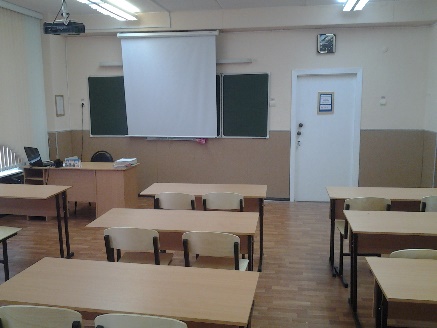 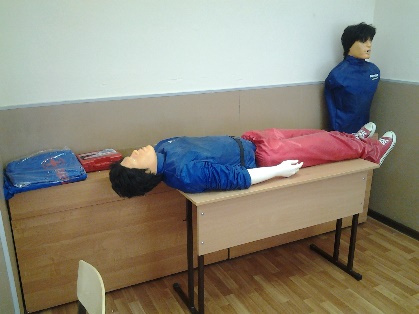 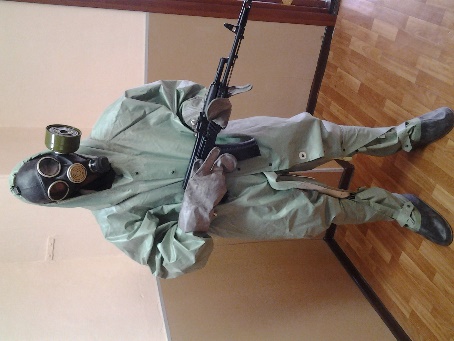 Специализированная мебель и системы храненияОсновное оборудованиеСейф оружейныйСистема хранения тренажеровДемонстрационное оборудование и приборыОсновное оборудованиеДозиметрЗащитный костюмКомпас-азимутПротивогаз взрослый, фильтрующе-поглощающийМакет гранаты Ф-1Макет гранаты РГД-5РеспираторОбразовательный модуль по освоению безопасности дорожного движенияДополнительное вариативное оборудованиеАппаратно-программный обучающий комплекс по правилам дорожного движенияЭлектрифицированная модель транспортного и пешеходного светофоров с "Виртуальным учителем"Лабораторно-технологическое оборудование для оказания первой помощиОсновное оборудованиеГипотермический пакетИндивидуальный перевязочный пакетИндивидуальный противохимический пакетБинт марлевый медицинский нестерильныйВата медицинская компресснаяКосынка медицинская (перевязочная)Повязка медицинская большая стерильнаяПовязка медицинская малая стерильнаяБулавка безопаснаяЖгут кровоостанавливающий эластичныйКомплект шин складных среднийШина проволочная (лестничная) для ногШина проволочная (лестничная) для рукНосилки санитарныеЛямка медицинская носилочнаяПипеткаТермометр электронный для измерения температуры телаМодели (объемные и плоские), натуральные объектыОсновное оборудованиеКомплект массо-габаритных моделей оружияСтрелковый тренажерМакет простейшего укрытия в разрезеТренажер для оказания первой помощи на месте происшествияТренажер для освоения навыков сердечно-легочной реанимации взрослого и ребенкаКабинет  обслуживающего труда № 10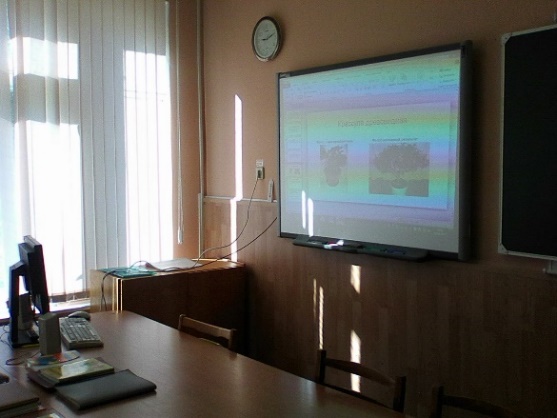 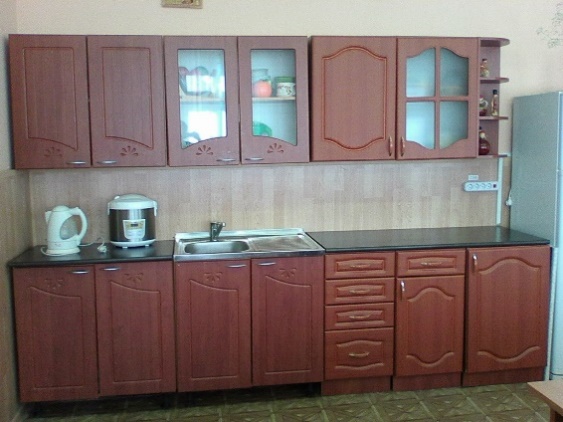 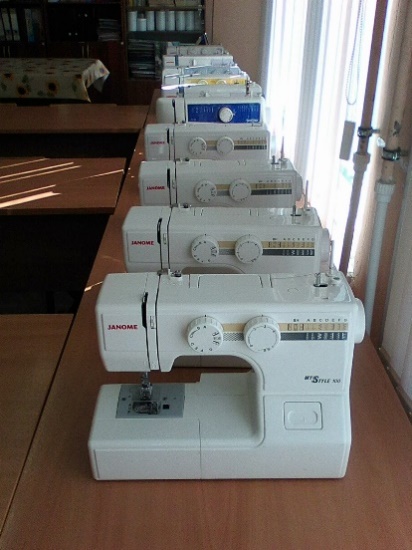 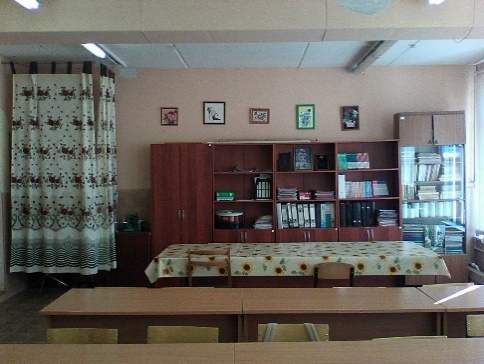 Специализированная мебель и системы храненияОсновное оборудованиеСтол для швейного оборудованияТабурет рабочий (винтовой механизм регулировки высоты сиденья)Специальный стол для черчения, выкроек и раскроя больших размеровЛабораторно-технологическое оборудованиеОсновное оборудованиеКоллекция по волокнам и тканямДоска гладильнаяМанекен женский с подставкойМашина швейно-вышивальнаяМашина швейнаяКомплект для вышиванияШпуля для швейной машиныНабор игл для швейной машиныНожницы универсальныеНожницы закройныеНожницы ЗигзагВоск портновскийОверлокУтюг с пароувлажнителемЗеркало для примерок травмобезопасноеШирма примерочнаяДиэлектрический коврикОгнетушительЧасть 2. Домоводство (кулинария)Специализированная мебель и системы храненияОсновное оборудованиеМебель кухонная (столы с гигиеническим покрытием, шкаф для хранения посуды, сушка для посуды, двухгнездная моечная раковина)Стол обеденный с гигиеническим покрытиемТабурет обеденныйДиэлектрический коврикОгнетушительЛабораторно-технологическое оборудованиеОсновное оборудованиеЭлектроплита с духовкойВытяжкаХолодильный шкафМикроволновая печьМиксерМясорубка электрическаяБлендерЧайник электрическийВесы настольные электронные кухонныеКомплект столовых приборовНабор кухонных ножейНабор разделочных досокНабор посуды для приготовления пищиНабор приборов для приготовления пищиСервиз столовый на 6 персонСервиз чайный/кофейный на 6 персонСтакан мерный для сыпучих продуктов и жидкостейТеркаБачки-урны с крышками для пищевых отходовКомплект рабочей одеждыКабинет  технического труда №7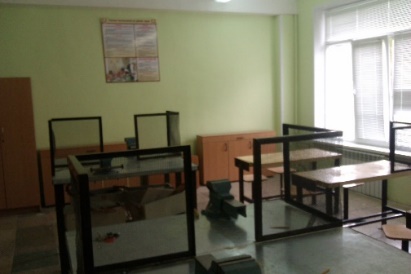 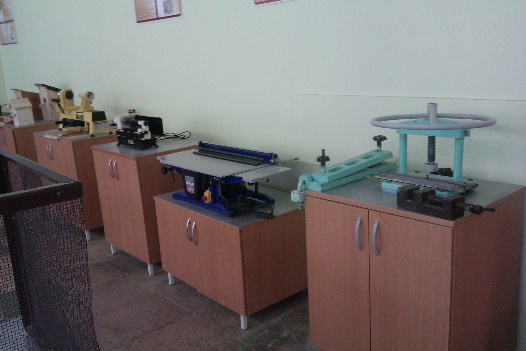 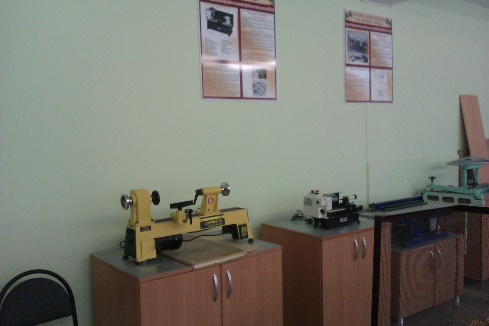 Часть 3. Слесарное делоСпециализированная мебель и системы храненияОсновное оборудованиеВерстак ученический комбинированный с тисками и струбциной, с защитным экраном и табуретомСтол металлический под станокДиэлектрический коврикОгнетушительДополнительное вариативное оборудованиеТумба металлическая для инструментаЛабораторно-технологическое оборудование, инструменты и средства безопасностиОсновное оборудованиеМашина заточнаяСтанок сверлильныйВертикально фрезерный станок, оснащенный щитком-экраном из оргстеклаСтанок токарный по металлу, оснащенный щитком-экраном из оргстеклаНабор ключей гаечныхКлюч гаечный разводнойНабор ключей торцевых трубчатыхНабор молотков слесарныхКиянка деревяннаяКиянка резиноваяНабор надфилейНабор напильниковНожницы по металлуНабор отвертокТиски слесарные поворотныеПлоскогубцы комбинированныеЦиркуль разметочныйМетр складной металлическийНабор линеек металлическихНабор микрометров гладкихНабор угольников поверочных слесарныхНабор шаблонов радиусныхШтангенциркульЩупы (набор)ЭлектродрельЭлектроудлинительНабор брусковНабор шлифовальной бумагиОчки защитныеЩиток защитный лицевойКомплект рабочей одеждыЧасть 4. Столярное делоСпециализированная мебель и системы храненияОсновное оборудованиеТумба металлическая для инструментаВерстак ученический столярный с тесками слесарными, защитным экраном, столярным прижимом и табуретомДиэлектрический коврикОгнетушительЛабораторно-технологическое оборудование, инструменты и средства безопасностиОсновное оборудованиеМашина заточнаяСтанок сверлильныйСтанок токарный деревообрабатывающий, оснащенный щитком-экраном из оргстеклаЭлектродрельЭлектроудлинительЭлектропаяльникПрибор для выжигания по деревуКомплект деревянных инструментовНабор металлических линеекМетр складнойРулеткаУгольник столярныйШтангенциркульЛобзик учебныйНабор пил для лобзиковРубанокНожовка по деревуКлещиНабор молотков слесарныхДолотоСтамескаКиянка деревяннаяКиянка резиноваяТопор малыйТопор большойКлей поливинилацетатЛак мебельныйМорилкаНабор карандашей столярныхПылесос для сбора стружкиКомплект рабочей одеждыЧасть 5. Универсальная мастерская технологии работы с деревом, металлом и выполнения проектных работ школьников (на базе кабинета Технологии для мальчиков)Станок фрезерный с числовым программным управлением, оснащенный щитком-экраном из оргстеклаСтанок токарный с числовым программным управлением, оснащенный щитком-экраном из оргстеклаШуруповертЛобзик электрический ручнойКлеевой пистолетЛазерный дальномерЛинейка металлическаяПлоскогубцы монтажныеДрель ручнаяГвоздодерМолотокДолотоНабор стамесокОчки защитныеФартук защитныйНабор фрез3D-принтерПластик для 3D-печатиЕмкость для травления плат с клипсами для крепления платыНагреватель жидкостиНабор универсальных пилок для электролобзикаКанцелярский ножКабинет музыки и ИЗО №21КАБИНЕТ ИЗОСпециализированная мебель и системы храненияОсновное оборудованиеСтол ученический одноместный, регулируемый по высоте и углу наклона столешницыТехнические средстваДополнительное вариативное оборудованиеФотоаппаратДемонстрационное оборудование и приборыОсновное оборудованиеГотовальняЛинейка чертежнаяМоделиОсновное оборудованиеКомплект гипсовых моделей геометрических телКомплект гипсовых моделей для натюрмортаКомплект гипсовых моделей головыКомплект гипсовых моделей растенийКомплект муляжей фруктов и овощейМуляжи съедобных и ядовитых грибовКАБИНЕТ МУЗЫКИСпециализированная мебель и системы храненияОсновное оборудованиеСтул ученический с пюпитром и полкой для учебных принадлежностейДемонстрационное оборудование и приборы (музыкальные инструменты)Основное оборудованиеМузыкальный центрНабор шумовых инструментовПианино акустическое/цифровоеДетский барабанТреугольникНабор колокольчиковФлейтаБалалайкаТрещоткаБубенСвистулькаСвирельДополнительное вариативное оборудованиеБаян ученическийСкрипка 3/4Демонстрационные учебно-наглядные пособияОсновное оборудованиеКомплект портретов отечественных и зарубежных композиторовКабинеты начальных классов № 1,2,3,4,14,15,16,17,46,47,48,49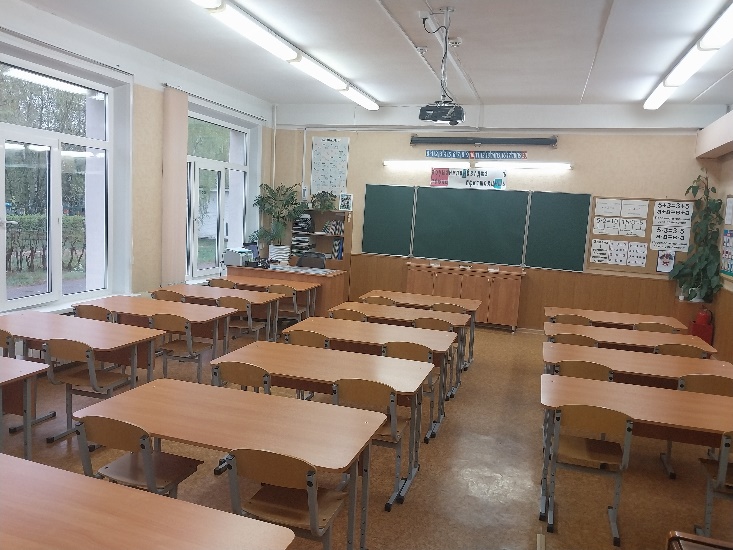 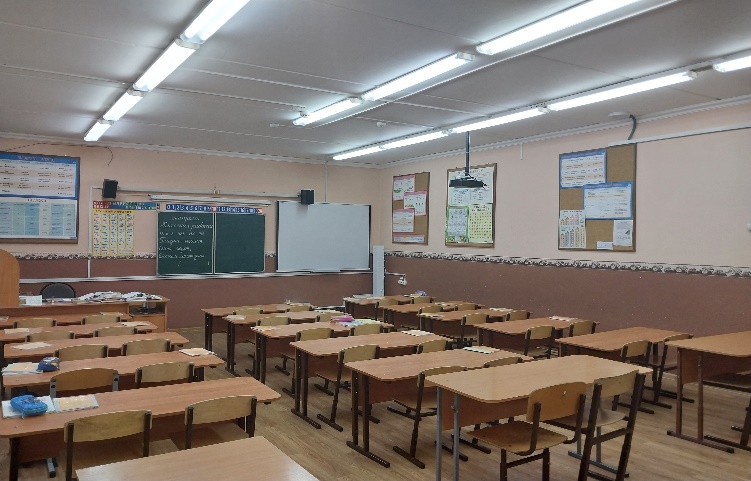 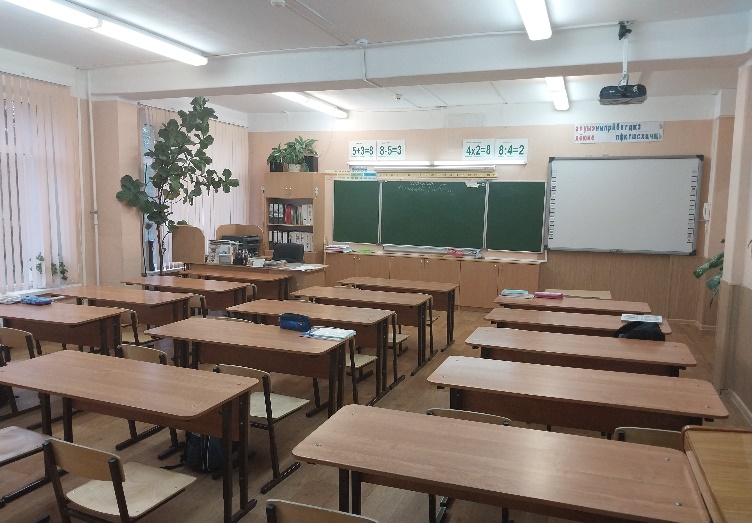 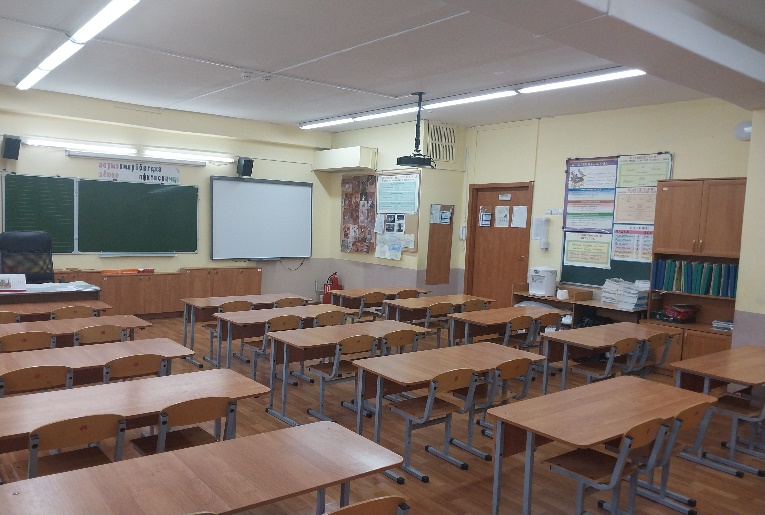 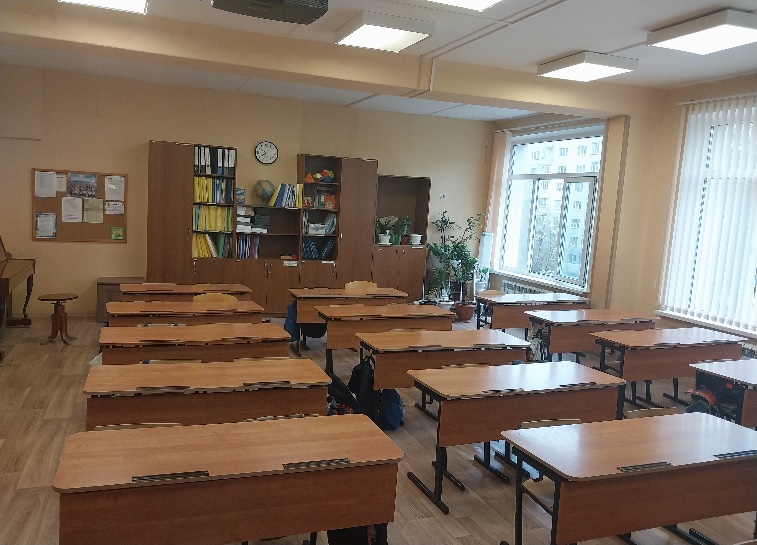 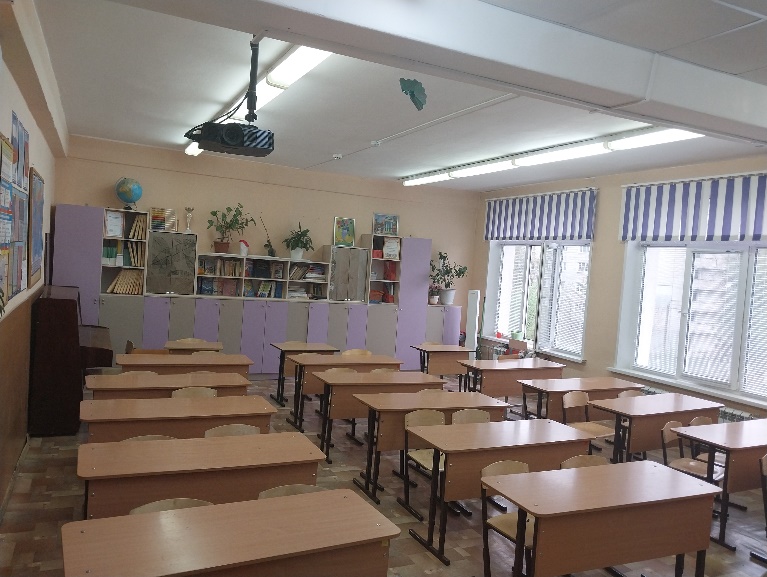 Кабинет начальных классовДидактические и наглядные пособия (по предметным областям), в том числе с наглядно-тестовыми комплексамиСпециализированная мебель и системы храненияОсновное оборудованиеСтол, регулируемый по высоте и углу наклона столешницы (парта)Стул ученический, регулируемый по высоте, для начальных классовСтеллаж демонстрационныйДополнительное вариативное оборудованиеКомплекс учебных и наглядных пособий для кабинета начальных классовПредметная область ФилологияПредметы "Русский язык". "Родной язык"Демонстрационные учебно-наглядные пособияОсновное оборудованиеДемонстрационные пособия по русскому/родному языку и литературному чтению для начальных классовСюжетные (предметные) картинки по русскому/родному языку и литературному чтению для начальных классовРаздаточные карточки с буквами русского/родного алфавитаСловари, справочники и энциклопедии по русскому/родному языку и истории родного края и литературному чтению для начальных классовМодель-аппликация демонстрационная по изучению грамоте русского/родного языкаИгрыОсновное оборудованиеИгровой набор по развитию речиНастольные лингвистические игрыИгровые наборы по русскому языку и литературному чтению, рекомендованные для детей младшего школьного возрастаПредметы "Литературное чтение". "Литературное чтение на родном языке"Основное оборудованиеКомплект портретов для оформления кабинета начальных классовРепродукции картин и художественных фотографийКомплект орфографических алгоритмов, мнемонических стихов и цифровых словарей для проведения обученияРазвивающее пособие по обучению чтению, основам грамоты, развитию речи с базой упражненийПредмет "Иностранный язык"Модели объемные, плоские (аппликации)Основное оборудование.Модель-аппликация демонстрационная по иностранному языкуДемонстрационные учебно-наглядные пособияОсновное оборудованиеДемонстрационные пособия по иностранному языку для начальных классовРаздаточные предметные карточкиСловари по иностранному языкуИгрыОсновное оборудованиеИгровые наборы на изучаемом иностранном языке для начальных классовКуклы персонажи для начальных классовПредметная область Математика и информатикаПредмет "Математика"Демонстрационное оборудование и приборыОсновное оборудованиКомплект чертежного оборудования и приспособленийМоделиОсновное оборудованиеМодель-аппликация демонстрационная (касса) цифрМодель-аппликация демонстрационная по множествамГеометрические тела демонстрационныеМодели раздаточные по математике для начальных классовДемонстрационные учебно-наглядные пособияОсновное оборудованиеРаздаточные карточки с цифрами и математическими знакамиСправочники по математике для начальных классовИгрыОсновное оборудованиеНабор по математике, алгоритмике и начальному программированиюКомплект настольных развивающих игр по математикеПредметная область Основы религиозных культур и светской этикиПредмет "Основы религиозных культур и светской этики"Демонстрационные учебно-наглядные пособияОсновное оборудованиеРепродукцииКомплект демонстрационных пособийКомплект раздаточных пособийСправочники и энциклопедииПредметная область Естествознание и Обществознание (Окружающий мир)Предмет "Окружающий мир"Демонстрационное оборудование и приборыОсновное оборудованиеКомплект демонстрационного оборудования по окружающему миру для начальных классовЦифровая лаборатория для начальных классов по естествознанию (комплект учителяЦифровая лаборатория для начальных классов по естествознанию (комплект обучающегося)Натуральные объектыОсновное оборудование	Коллекции и гербарииЛабораторно-технологическое оборудование (лабораторное оборудование, приборы, наборы для эксперимента)Основное оборудованиеОборудование и наборы для экспериментов по Естествознанию в начальных классахМоделиОсновное оборудованиеМодели объемные демонстрационные для начальных классовМодели-аппликации для начальных классовИгрыОсновное оборудованиеИгровые наборы, рекомендованные для детей младшего школьного возраста по знакомству с окружающим миромДемонстрационные учебно-наглядные пособияОсновное оборудованиеКарты по Естествознанию и Окружающему миру для начальных классовПредметная область ИскусствоПредмет "Изобразительное искусство"Лабораторно-технологическое оборудование (лабораторное оборудование, приборы, наборы для эксперимента)Основное оборудованиеКомплект оборудования и инструментов для отработки практических умений и навыков по изобразительному искусству для начальных классовМоделиОсновное оборудованиеМодели по изобразительному искусствуМуляжи предметов (вазы, фрукты, овощи, животные)Комплект моделей для натюрморт.Изделия русских народных промыслов и декоративно-прикладного искусстваПредметная область ТехнологияПредмет "Технология"Лабораторно-технологическое оборудование (лабораторное оборудование, инструменты для технологии)Основное оборудованиеКомплект раздаточный учебно-лабораторного и практического оборудования по технологии для начальных классовНатуральные объектыОсновное оборудованиеКоллекции по предметной области технология для начальных классовКоллекция промышленных образцов тканей, ниток и фурнитурыДемонстрационные учебно-наглядные пособияОсновное оборудованиеСправочники Мобильный компьютерный класс для начальных классовОсновное оборудованиеТележка-хранилище ноутбуков/планшетов с системой подзарядки в комплекте с ноутбуками/планшетами (лицензионное программное обеспечение, образовательный контент и система защиты от вредоносной информации, программное обеспечение с возможностью подготовки к государственной итоговой аттестации (далее - ГИА), программное обеспечение для цифровых лабораторий) (мобильная)Дополнительное вариативное оборудованиеГрафический планшет